Curriculum VitaeRAKESH Email: rakesh.390325@2freemail.comPERSONAL SUMMARY: A result driven committed and articulate sales oriented representative with excellent communication skills. Having skills to plan & manage territory.Maintain and developing existing and new customers .Possessing a good team spirit.Now looking forward to make a significant contribution in an ambitious and exciting company that offers a genuine opportunity for progressionOBJECTIVE:   									                         By Concentrated efforts will aspire to head the sales team.WORK EXPERIENCE   :                  Experience in Pharma  Sales & Marketing in Mumbai-IndiaSkylines Tax Consultancy - Dubai VAT Processing and Accounts               OCT 2017 – NOV 2018Duties:Generating Sales from SME’s and Corporate companies .Direct selling of Financial Products and VAT software packagesFollowing up with customers after sales ,solving queries and attending complains.Following up for payments for renewal of contracts. Preparing weekly, monthly, quarterly projections vs targets.Represent company at conferences, meetings and industry events.Ensure that proper follow up procedures are managedEnsuring the overall smooth running of the Company’s internal administration and its cost-effectiveness Responsible for complete VAT CYCLE.Previous  Companies in India :S.H.Pitkar Orthotools Pvt Ltd.Duration       : Oct  2011 to Sept 2017Maxillofacial Dental implants and Orthopedic Trauma ImplantsDesignation   : Regional Sales ManagerUniprogen Biotech Pvt Ltd.Duration     : Dec 2007 to Sept 2011Designation  : Regional Sales ManagerVHB Life science Pvt Ltd.Duration : Oct  2005 to  Nov  2007Designation:  Area Sales ManagerALKEM Laboratories Ltd (Div : Bergen Healthcare)Duration : Jan 1999  to Oct 2009Designation :  “Area Sales Manager”(From April 2001)“Medical Representative” From Dec 1999 To March 2001)Zydus Cadila Healthcare Pvt Ltd.Duration      : Oct 1996 to Jan 1999Designation : Medical Representative.Duties:To meet the Dr’s and promote products to generate Priscriptions and meeting purchase managers of Hospitals and Retail stores to procure Orders.Quoting Tenders at Govt Institutions like Railway Hosp,Army Hosp,JNPT,BPT etc. Making availability of products at Medical stores catering near to the Dr’s.Stockiest(Dealer) Handling with Inventory control system and collecting payments.Working as  Regional sales manager of the sales team to develop both new and existing products.Liaising with Customers (Doctors) & the Dealer network.Writing accurate & informative sales reports and documentation.Identifying the customer needs.Dealing with a diverse range of Dr’s in private and the public hospitals.Evaluating competitor activities and developing appropriate strategies.Attending trade shows, conferences and exhibitions when required.As a Manager handling team, providing training, Motivating the teamAnd get Best work done from the team.Key Skills  & Competencies :Have a professional style of Good communication skills & ability to build rapport with prospective customers.Able to sell to large and small hospitals, Nursing Homes and clinics.Proven experience in Launching new products.Conducting CME's (Continuous Education Programme) for Dr'sPresentation of Products with Unique selling points.Personal Skills :Building relationshipsSmart appearance & presentableHighly Motivated and a Good MotivatorSocial skillsIT SkillsOperating Internet , EmailMs-office, Ms-excel, Ms-wordDate Of  Birth                     : 21st November 1974Marital Status	             :  Married Languages Known              : English, Hindi ,Telugu and Marathi.Extra Curricular Activities : Playing cricket and Chess .Belief                                  : “ Nothing is Impossible, Unless & Until we try “.Visa Status                          :Visit Visa 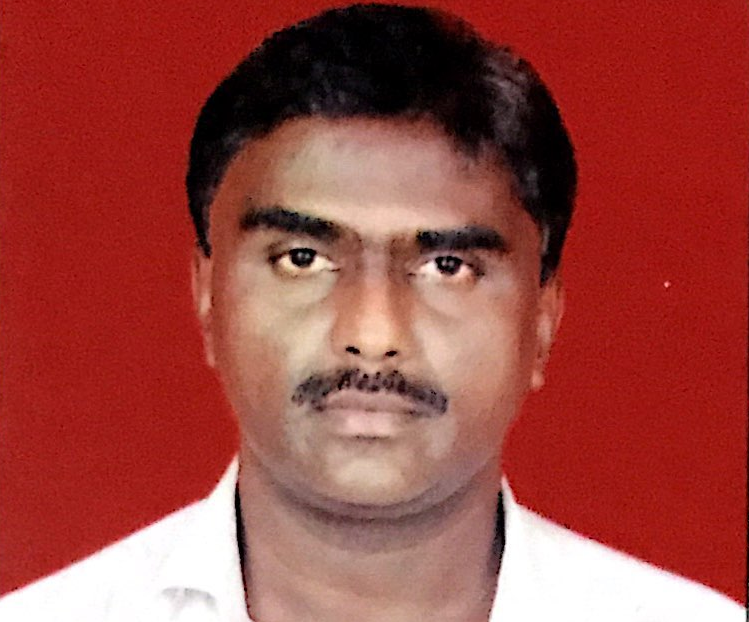 